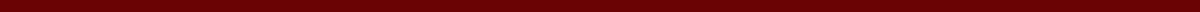 Affidavit of Loss School IDSTATE OF [Your State]
COUNTY OF [Your County]I, [Your Full Name], of legal age, with residence at [Your Full Address], after being duly sworn in accordance with law, hereby depose and state:I am a currently enrolled student at [Name of School], located at [School Address], and was issued an Identification Card (ID) bearing the number [Your School ID Number].That on or about [Date of Loss], I discovered that my said School Identification Card was missing and despite diligent search and efforts to locate the same, said ID could not be found and is now considered lost.That I have not mortgaged, pledged, sold, or in any manner disposed of the said ID to any person or entity.That I am executing this Affidavit to attest to the truth of the foregoing facts and to request the issuance of a replacement for my lost School Identification Card from [Name of School], for identification and record purposes.That I hereby undertake to surrender the said lost Identification Card to [Name of School] immediately, should the same be found or recovered in the future.IN WITNESS WHEREOF, I have hereunto set my hand this ___ day of [Month], [Year], at [City/County], [State].[Your Signature][Your Printed Name]Subscribed and sworn to before me this ___ day of [Month], [Year], at [Location], by [Your Full Name] who is personally known to me or who has presented [Type of Identification] as identification.Notary Public:[Signature of Notary Public]
[Printed Name of Notary Public]
Commission Number: [Commission Number]
My Commission Expires: [Expiration Date][SEAL]Notary Public for the State of [Your State]
County of [Your County]